Débuts de problèmes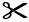 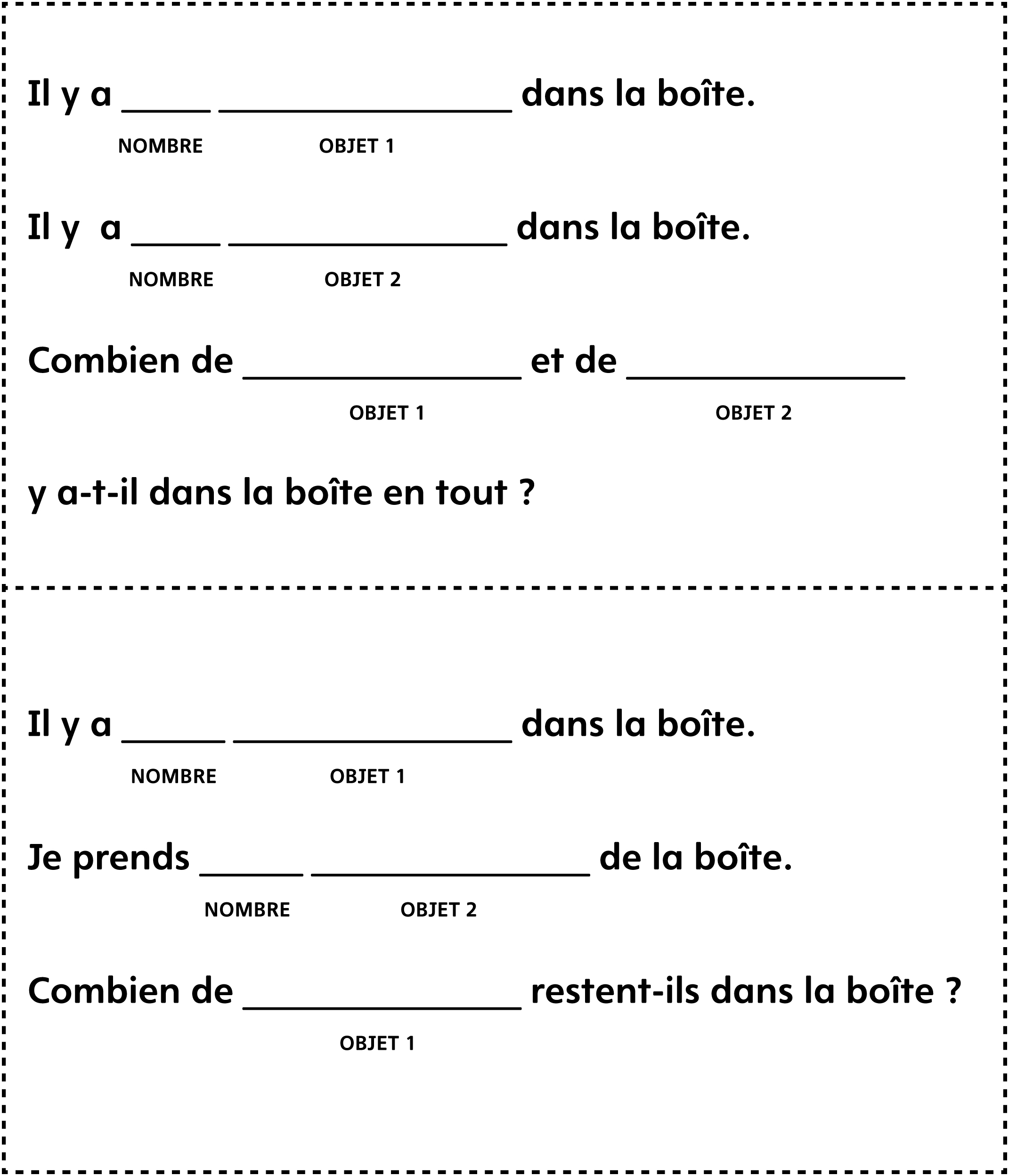 